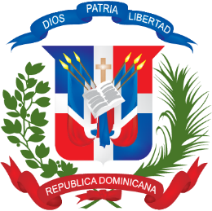 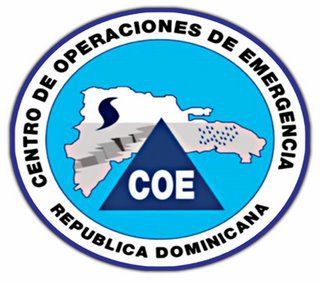 No. Solicitud:       Objeto de la compra: 	Rubro: Planificada:         Detalle pedido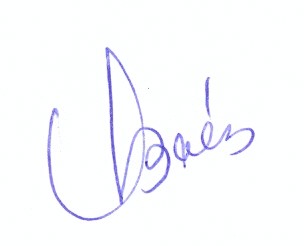 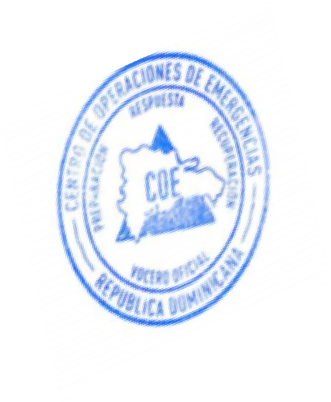 Vilma Báez Almonte _________________________________________________Responsable de la Unidad Operativa de Compras y ContratacionesÍtemCódigoDescripciónUnidad de MedidaCantidad SolicitadaPrecio Unitario EstimadoMonto1PANTALONES JEANS P/. CABALLEROS, SIZE L, XL, M253101509PANTALONES JEANS PARA DAMAS, SIZE S, M, L.unidad1575300472,500.00Total:Observaciones: 